1.sz. melléklet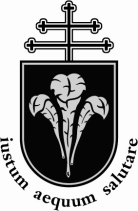 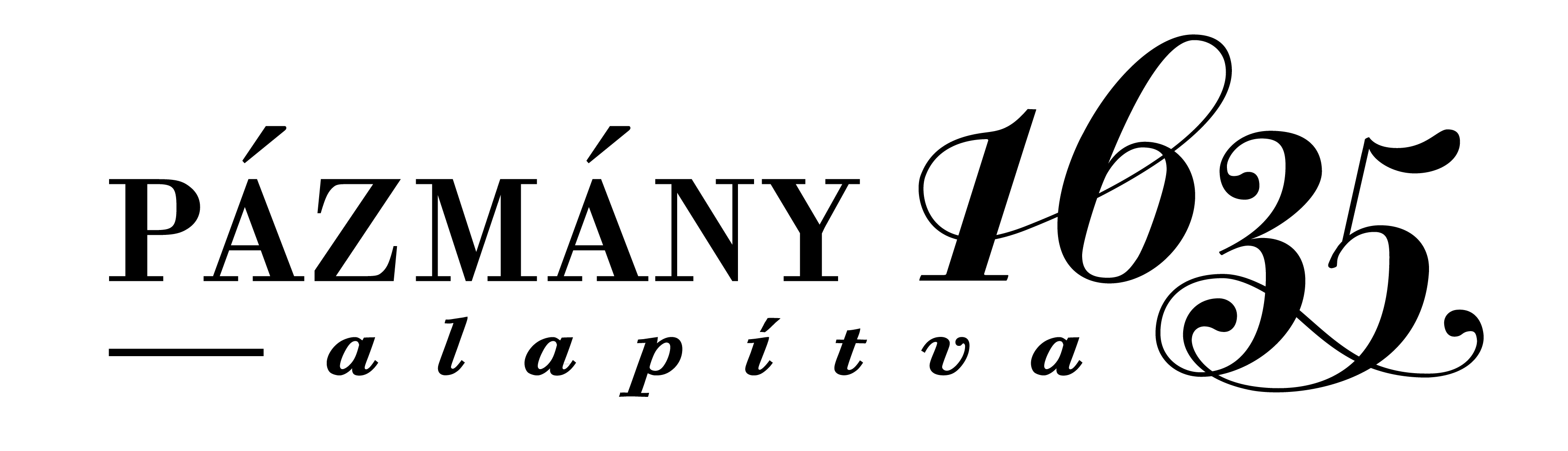 _________________________________________________________________________________	KÉRELEM A BELSŐ PARKOLÓK RENDSZERES IGÉNYBEVÉTELÉHEZAlulírott __________________________________ kérem a parkoló rendszeres használatának engedélyezését, egyben tudomásul veszem, hogy a              ____________________ forgalmi rendszámú,               ____________________ típusú,              ____________________ színű gépjárművem tárolása nem jelent őrzést, a parkolót saját felelősségemre és munkaidőben veszem igénybe. Egyúttal tudomásul veszem, hogy a parkoló telítettsége esetén a beállás az engedély ellenére sem lehetséges.Elérhetőségem (telefonszámom): ________________________________________Az igénybevétel indoka:  __________________________________________________________________________________________________________________________________ Budapest, ________________________								 ________________________                                                                                                                                                                                                    gépjármű tulajdonosMunkahelyi vezető javaslata:A parkoló rendszeres használatát engedélyezem.Budapest, ______________________										Dr. Szabó IstvándékánT. Portaszolgálat!A fenti adatok alapján a gépjárművet a parkoló nyilvántartásába kérem felvezetni.Budapest, ______________________Nedeczky Áron AndrásÜzemeltetési Osztály osztályvezető1088 Budapest, Szentkirályi u. 28-30. 					          1428 Budapest  Pf. 6 Telefon: (+36 1) 429 7221 Fax: (+36 1) 429 7222	                                         www.jak.ppke.huIntézményi azonosító: FI79633                                    		            	            dekan@jak.ppke.hu     